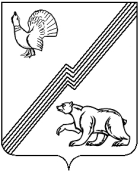 АДМИНИСТРАЦИЯ ГОРОДА ЮГОРСКАХанты-Мансийского автономного округа - ЮгрыПОСТАНОВЛЕНИЕот 29 ноября 2021 года								      № 2259-пОб утверждении Порядка осуществления органами местного самоуправления (органами администрации города)и (или) находящимися в их ведении казенными учреждениями бюджетных полномочий главных администраторов доходов бюджета города Югорска В соответствии со статьей 160.1 Бюджетного кодекса Российской Федерации:1. Утвердить Порядок осуществления органами местного самоуправления (органами администрации города) и (или) находящимися в их ведении казенными учреждениями бюджетных полномочий главных администраторов доходов бюджета города Югорска (приложение). 2. Признать утратившими силу постановления администрации города Югорска:- от 23.07.2013 № 1894 «Об утверждении Порядка осуществления бюджетных полномочий главными администраторами доходов бюджета города Югорска, являющихся органами местного самоуправления, органами администрации города и (или) находящимися в их ведении казенными учреждениями»;- от 18.02.2015 № 1044 «О внесении изменений в постановление администрации города Югорска от 23.07.2013 № 1894»;- от 07.04.2016 № 777 «О внесении изменений в постановление администрации города Югорска от 23.07.2013 № 1894 «Об утверждении Порядка осуществления бюджетных полномочий главными администраторами доходов бюджета города Югорска, являющихся органами местного самоуправления, органами администрации города и (или) находящимися в их ведении казенными учреждениями».3. Опубликовать постановление в официальном печатном издании города Югорска и разместить на официальном сайте органов местного самоуправления города Югорска.4. Настоящее постановление вступает в силу после его официального опубликования.5. Контроль за выполнением постановления возложить на директора департамента финансов администрации города Югорска И.Ю. Мальцеву.Глава города Югорска                                                                 А.В. БородкинПриложениек постановлению администрации города Югорскаот 29 ноября 2021 года №2259-пПорядокосуществления органами местного самоуправления(органами администрации города) и (или) находящимисяв их ведении казенными учреждениями бюджетных полномочий главных администраторов доходов бюджета города Югорска(далее - Порядок)1. Настоящий Порядок регулирует правоотношения по осуществлению органами местного самоуправления (органами администрации города) и (или) находящимися в их ведении казенными учреждениями бюджетных полномочий главных администраторов доходов бюджета города Югорска (далее - главные администраторы доходов бюджета). 2. Понятия и термины, используемые в настоящем Порядке, применяются в соответствии с содержанием понятий и терминов, установленных Бюджетным кодексом Российской Федерации.3. Главный администратор доходов бюджета обладает следующими бюджетными полномочиями: 3.1. Формирует перечень подведомственных ему администраторов доходов бюджета города Югорска (далее - администраторов доходов бюджета).3.2. Формирует и представляет в Департамент финансов администрации города Югорска (далее - департамент финансов):а) сведения, необходимые для составления среднесрочного финансового плана и (или) проекта бюджета города Югорска;б) сведения, необходимые для составления и ведения кассового плана;в) аналитические материалы об исполнении бюджета города Югорска в части доходов бюджета в порядке и сроки, установленные муниципальными правовыми актами, а так же по отдельным запросам департамента финансов;г) предложения по изменению плановых объемов поступлений доходов в бюджет города Югорска по администрируемым доходным источникам;д) сведения о закрепленных за ним источниках доходов для включения в перечень источников доходов Российской Федерации и реестр источников доходов бюджета города Югорска.3.3. Формирует и представляет бюджетную отчетность главного администратора доходов бюджета по формам и в сроки, которые установлены нормативными правовыми актами Российской Федерации.3.4. Утверждает методику прогнозирования поступлений доходов в бюджет города Югорска в соответствии с общими требованиями к такой методике, установленными Правительством Российской Федерации.3.5. Направляет в департамент финансов обращение о внесении изменений и (или) дополнений в перечень кодов подвидов по видам доходов бюджета в соответствии с осуществляемыми бюджетными полномочиями в целях организации учета и упорядочения отдельных видов платежей.3.6. Принимает муниципальные правовые акты о наделении казенных учреждений, находящихся в его ведении, полномочиями администраторов доходов бюджета и доводит указанные муниципальные правовые акты до казенных учреждений не позднее 5 рабочих дней после их принятия.3.7. В случаях внесения изменений в бюджетное законодательство Российской Федерации и иные нормативные правовые акты, регулирующие бюджетные правоотношения в 2-месячный срок после вступления в соответствующих изменений в силу вносит соответствующие изменения в муниципальные правовые акты, указанные в пункте 4 настоящего Порядка.3.8. В случае отсутствия подведомственных администраторов доходов бюджета, исполняет бюджетные полномочия администратора доходов бюджета в соответствии с бюджетным законодательством Российской Федерации и принятыми муниципальными правовыми актами об осуществлении полномочий администратора доходов бюджета.3.9. Осуществляет иные бюджетные полномочия, установленные Бюджетным кодексом Российской Федерации и принимаемыми в соответствии с ним нормативными правовыми актами Российской Федерации, Ханты-Мансийского автономного округа-Югры, муниципальными правовыми актами города Югорска, регулирующими бюджетные правоотношения.4. Муниципальные правовые акты главного администратора доходов бюджета, указанные в подпункте 3.6 пункта 3 настоящего Порядка, должны содержать следующие положения:4.1. Закрепление за подведомственными администраторами доходов бюджета источников доходов бюджета города Югорска, полномочия по администрированию которых они осуществляют.4.2. Наделение администраторов доходов бюджета, в отношении закрепленных за ними источников доходов бюджета города Югорска, следующими бюджетными полномочиями:а) начисление, учет и контроль за правильностью исчисления, полнотой и своевременностью осуществления платежей в бюджет города Югорска, пеней и штрафов по ним;б) взыскание задолженности по платежам в бюджет города Югорска, пеней и штрафов;в) принятие решений о возврате излишне уплаченных (взысканных) платежей в бюджет, пеней и штрафов, а также процентов за несвоевременное осуществление такого возврата и процентов, начисленных на излишне взысканные суммы, и представляет поручение в Управление Федерального казначейства по Ханты-Мансийскому автономному округу - Югре для осуществления возврата в порядке, установленном Министерством финансов Российской Федерации;г) принятие решений о зачете (уточнении) платежей в бюджеты бюджетной системы  Российской Федерации и представляет уведомление в Управление Федерального казначейства по Ханты-Мансийскому автономному округу – Югре;е) в случае и порядке, установленных главным администратором доходов бюджета формирует и представляет главному администратору доходов бюджета сведения и бюджетную отчетность, необходимые для осуществления полномочий соответствующего главного администратора доходов бюджета;ж) предоставление информации, необходимой для уплаты денежных средств физическими и юридическими лицами за государственные и муниципальные услуги, а также иных платежей, являющихся источниками формирования доходов бюджетов бюджетной системы Российской Федерации, в Государственную информационную систему                                            о государственных и муниципальных платежах в соответствии с порядком, установленным Федеральном законом от 27.07.2010 № 210-ФЗ                               «Об организации предоставления государственных и муниципальных услуг», за исключением случаев, предусмотренных законодательством Российской Федерации;з) принятие решений о признании безнадежной к взысканию задолженности по платежам в бюджет города Югорска;и) доведение до плательщиков сведений о реквизитах счетов, ИНН и КПП получателя (главного администратора доходов бюджета), кодов бюджетной классификации Российской Федерации и другой информации, необходимой для заполнения расчетных документов или распоряжений о совершении казначейских платежей в уплату платежей в бюджет города Югорска.4.3. Определение порядка заполнения (составления) и отражения в бюджетном учете первичных документов по администрируемым доходам бюджета города Югорска или указание нормативных правовых актов Российской Федерации, регулирующих данные вопросы.4.4. Определение порядка и сроков сверки данных бюджетного учета администрируемых доходов бюджета в соответствии с нормативными правовыми актами Российской Федерации.4.5. Определение порядка действий администраторов доходов бюджета при уточнении невыясненных поступлений в соответствии с нормативными правовыми актами Российской Федерации, в том числе нормативными правовыми актами Министерства финансов Российской Федерации.4.6. Определение порядка возврата денежных средств физическим и юридическим лицам в случаях осуществления ими платежей, являющихся источниками формирования доходов бюджета города Югорска, в соответствии с порядками, установленными федеральными законами, и (или) общими требованиями, установленными Министерством финансов Российской Федерации.4.7. Определение порядка, форм и сроков представления администратором доходов бюджета главному администратору доходов бюджета сведений и бюджетной отчетности, необходимых для осуществления полномочий главного администратора доходов бюджета.4.8. Определение срока уточнения платежей в бюджет города Югорска в случае изменения кодов классификации доходов бюджетов Российской Федерации.4.9. Иные положения, необходимые для реализации полномочий администраторов доходов бюджета.